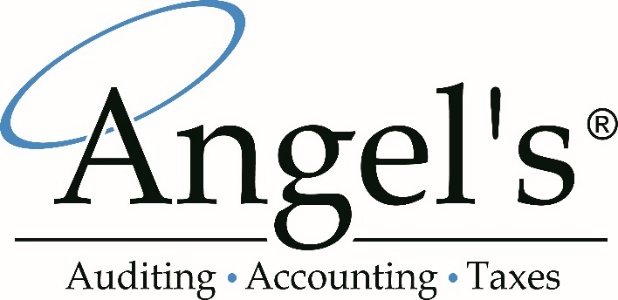 „Vario mi dává pevnou půdu pod nohama. Vím, že tu bude i zítra. Dobře se s ním pracuje. Legislativně se na něj mohu spolehnout. Tahle stabilita je pro mě důležitá.“Ing. Roman VostrýjednatelAngel’s ® Auditing ● Accounting ● TaxesAngel’s je účetní firma, která vyzkoušela mnoho účetních systémů, až zakotvila v roce 2004 ve Variu. Vario pro firmu představuje spolehlivý a intuitivní pracovní nástroj.Vario jsme začali používat díky VIP zákazníkoviAngel´s, jehož historie sahá až do roku 1997, nahlíží na účetnictví z více pohledů. První je klasický účetní, druhý pak auditorský a třetí daňový. Má tak široký záběr poznání, která nabízí svým klientům.„V roce 2004 jsme dělali audit u velkého zákazníka, který používal právě účetní systém Vario. Když jsme jej následně začali účtovat, logicky to bylo ve Variu. Od té doby s ním pracujeme,“ vzpomíná jednatel firmy Roman Vostrý.„Co se týče samotného nasazení systému, tak všechno šlo rychle. Do měsíce jsme fungovali,“ hodnotí tehdejší implementaci Varia Roman Vostrý. Dnes v kalendáři svítí rok 2020 a spolupráce (nejen) s účetním systémem Vario stále trvá.A protože usnout na vavřínech se ještě nikomu nevyplatilo, firma Angel‘s průběžně testuje i jiné účetní systémy, se kterými se setkává u svých klientů. Většinou jde o nové verze systémů, které už znají. Někdy ale narazí na úplně nový software. Když objeví užitečnou funkcionalitu, reportují o ní Variu.I díky této zpětné vazbě ERP systém Vario stále roste a Angel´s společně s ním. Už přes 16 let.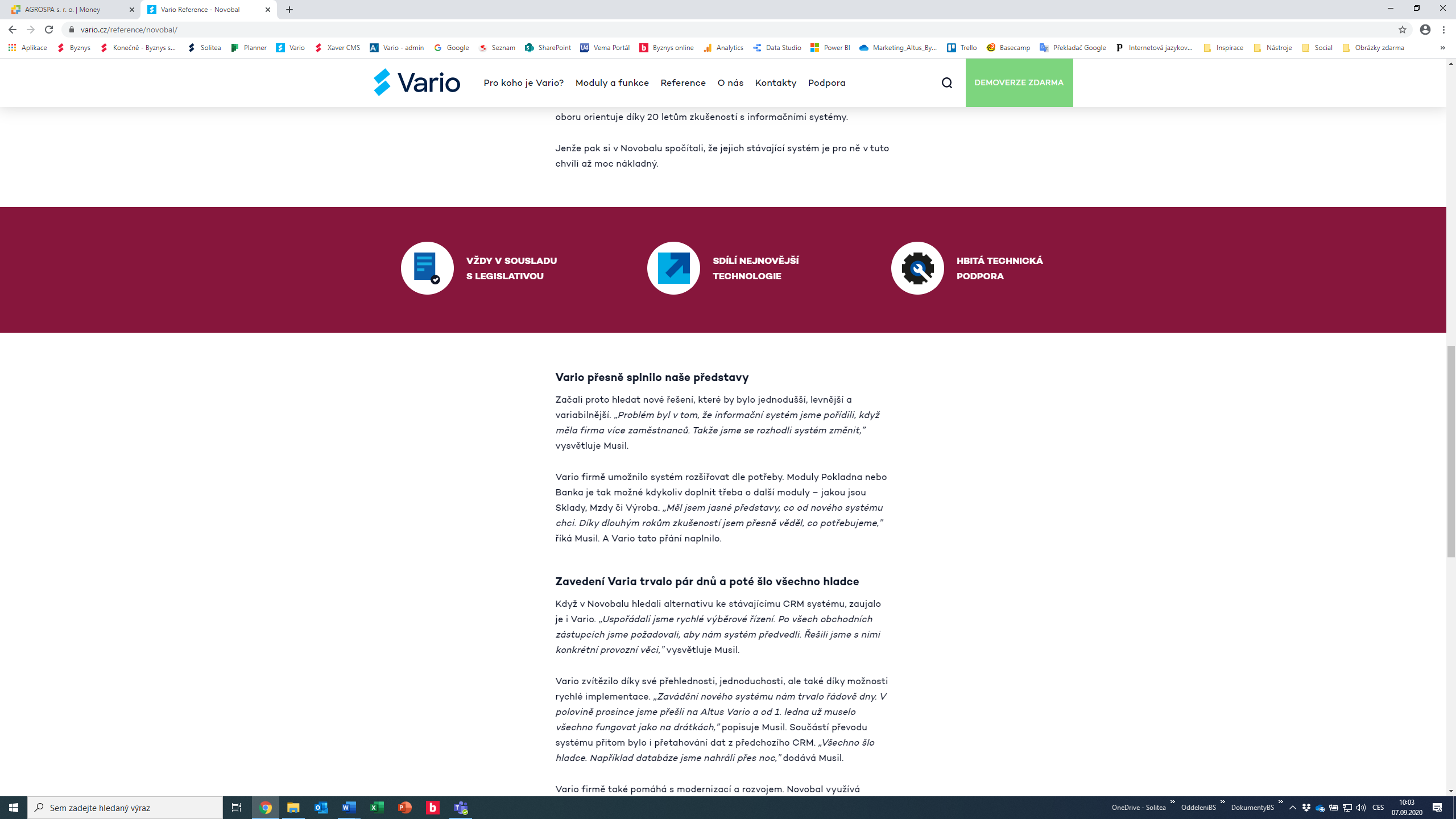 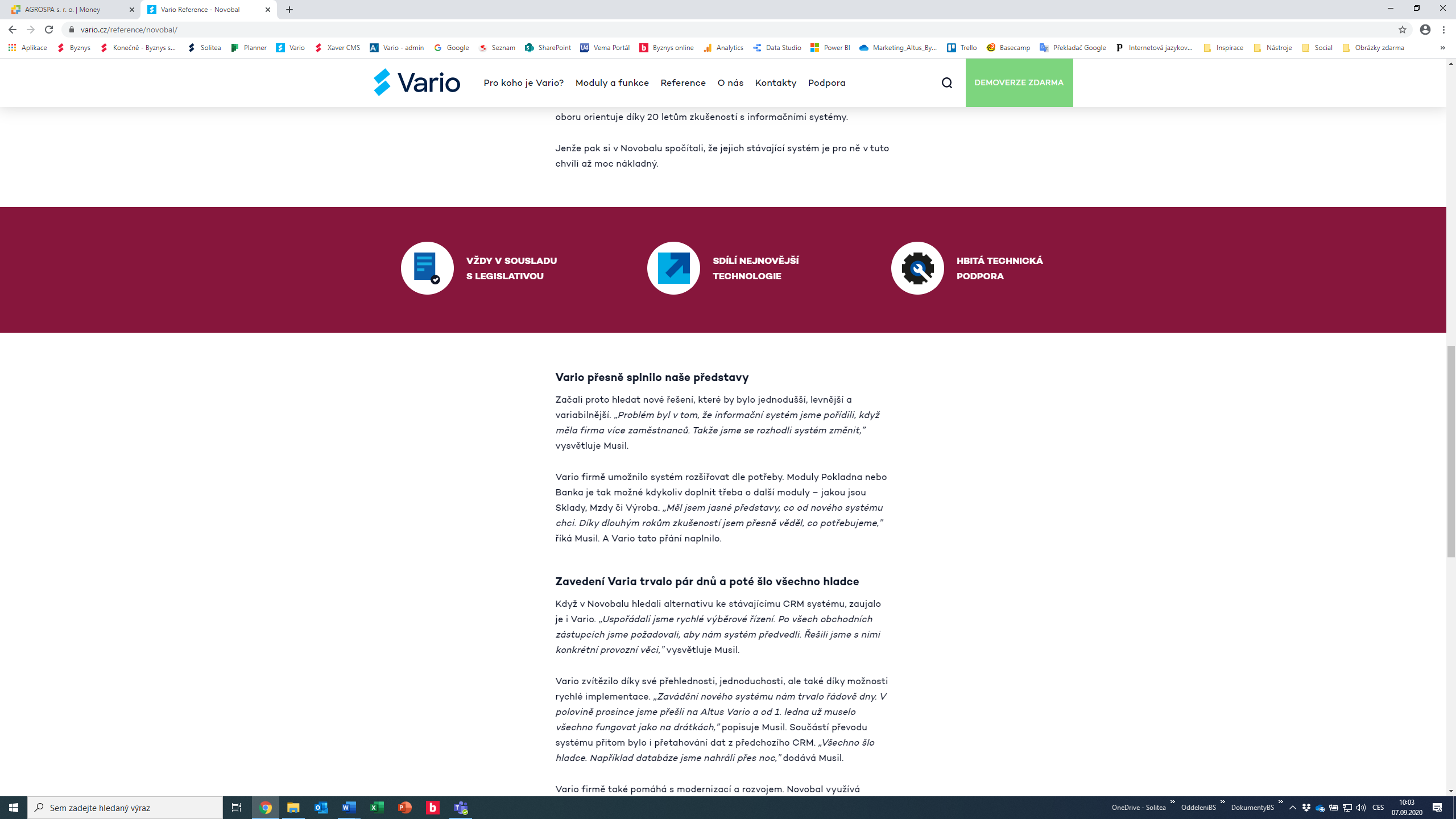 Oceňujeme hlavně jednoduché ovládání a spolehlivost „Jaké jsme měli očekávání? Bylo prosté – aby účetní systém normálně fungoval. Systém je nezbytnou součástí naší práce. Proto je funkčnost na prvním místě,“ vysvětluje Roman Vostrý, jaké měl v roce 2004 od účetního systému očekávání.Pro účetní, které s Variem v Angel´s pracují, je zcela zásadní rychlá a bezchybná implementace legislativních změn, následuje rychlost systému a jeho spolehlivost.Stejně důležitý je fakt, že systém vyhovuje také klientům, kterým firma Angel´s vede účetnictví. A také to, že klienti mají do Varia online přístup.Proč by Angel‘s doporučili Vario?snadno se ovládájednoduchý exportintuitivní práceinteraktivní položkyspolehlivosts počtem vedených firem neklesá rychlost systému„Na Vario se můžeme spolehnout. Hlídá legislativu, víme, že tady bude i zítra, že nás nenechá na holičkách. Tahle jistota je pro nás velmi důležitá. Dalším velkým přínosem Varia je jednoduché ovládání a intuitivnost, díky které jsme schopni rychle reagovat na dotazy klientů,“ přidává komentář k přínosům Roman Vostrý.Automatizované načítání faktur jako cesta k digitalizaci účetnictví„Stále vidíme ve Variu potenciál. V posledních měsících pracujeme společně na automatizovaném načítání dokladů, aby se vytěžené údaje z faktur v PDF automaticky importovaly do Varia. Odpadá tím manuální práce spojená s přepisováním. Dalším přínosem je malá chybovost, bezpapírové účetnictví a časová úspora,“ odhaluje společnou aktivitu Roman Vostrý.  Více o tom, jak s Angel´s snižujeme administrativní zátěž klientů i účetních, které pak mají více času věnovat se samotné „účtařině“, si přečtěte zde (odkaz na samostatný článek na blogu).S čím Vario pomáhá?ÚčetnictvíFakturaceBankaPokladnaSkladySídloPrahaOborÚčetnictví, mzdy, daně, auditWebwww.angelsgroup.cz Počet zaměstnanců1 – 10Obrat6 milionů